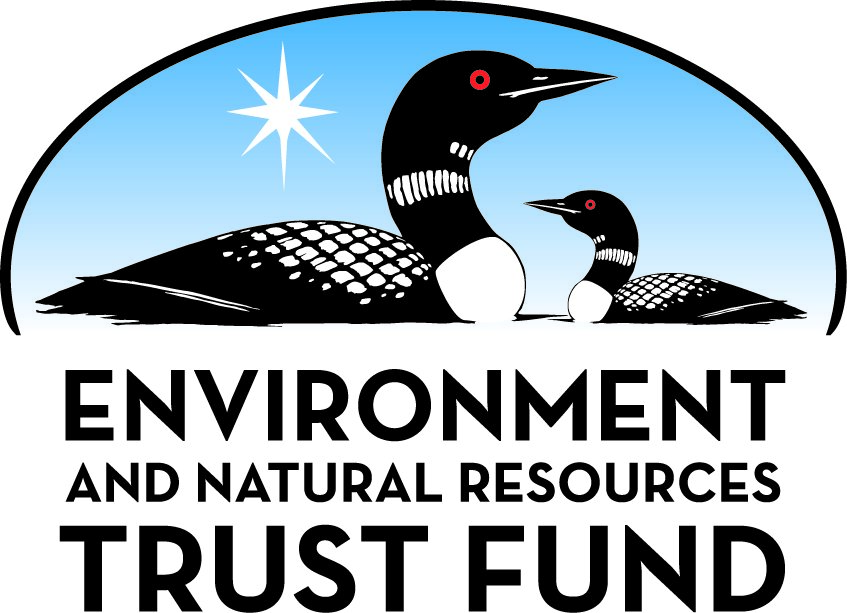 Environment and Natural Resources Trust Fund2023 Request for ProposalGeneral InformationProposal ID: 2023-164Proposal Title: Restoring Wildlife Habitat with Perennial Grain AgricultureProject Manager InformationName: John BeriniOrganization: U of MN - College of Food, Agricultural and Natural Resource SciencesOffice Telephone: (507) 222-4361Email: beri0015@umn.eduProject Basic InformationProject Summary: Compare the wildlife benefits of Kernza® perennial grain to traditional annual crops and natural perennial cover, and create new modules for outreach and education focused on agriculture-wildlife dynamics.Funds Requested: $575,000Proposed Project Completion: June 30, 2026LCCMR Funding Category: Methods to Protect, Restore, and Enhance Land, Water, and Habitat (F)Project LocationWhat is the best scale for describing where your work will take place?  
	Region(s): SWWhat is the best scale to describe the area impacted by your work?  
	StatewideWhen will the work impact occur?  
	During the Project and In the FutureNarrativeDescribe the opportunity or problem your proposal seeks to address. Include any relevant background information.In Minnesota, 346 wildlife species are listed as being “in greatest conservation need,” and the decline of nearly 80% of these species is related to habitat loss. Agriculture constitutes more than half of Minnesota’s land area, and the conversion of more than 98% of native prairies to annual crops is a leading cause of biodiversity loss statewide. A perennial grain crop called Kernza® could restore many of the habitat-related benefits lost during conversion to agriculture, while providing farmers with new economic opportunities. Perennial overwintering cover provided by Kernza can be critical habitat for birds, mammals, and insects, all of which support a healthy ecosystem. While it is widely thought that Kernza leads to habitat improvements over traditional annual crops, there are no studies quantifying this relationship. This project will compare the wildlife benefits of Kernza to those of annual crops and natural perennial cover.

While Kernza is known to have a range of environmental benefits, this opportunity is critical because the benefits to wildlife are unknown. Moreover, Kernza is the world’s first perennial grain crop, and Minnesota is the global leader in Kernza production. Understanding the biodiversity benefits of Kernza will add commercial appeal via improved knowledge of ecosystem services.What is your proposed solution to the problem or opportunity discussed above? Introduce us to the work you are seeking funding to do. You will be asked to expand on this proposed solution in Activities & Milestones.Previous LCCMR-funded studies have shown that Kernza leads to a range of environmental benefits, many of which are expected to help local wildlife. Kernza requires less fertilizer and pesticides than traditional crops, which will directly influence invertebrates as well those organisms that depend on them as food. Additionally, consistent vegetative cover throughout the year provides habitat for both game and nongame wildlife. While the scientific literature and popular media allude to the suspected wildlife benefits of Kernza, no study has documented this relationship. As the global leader in Kernza production, Minnesota is ideally positioned to provide unequivocal evidence regarding the benefits of Kernza to both game and nongame wildlife. 

This unique partnership of researchers, growers, local land-management organizations, and educators will collaborate to quantify and disseminate how the wildlife benefits of Kernza compare to traditional annual crops of corn and soybean and natural perennial cover. We will hire a graduate student research assistant to help measure habitat quality, along with the abundance and diversity of invertebrates, mammals, and birds at three different times throughout the year. Results will be disseminated to a wide range of stakeholders and audience groups via extensive outreach events, popular media outlets, and educational modules.What are the specific project outcomes as they relate to the public purpose of protection, conservation, preservation, and enhancement of the state’s natural resources? We will quantify the habitat potential of Kernza and evaluate how it compares to natural perennial cover and traditional annual agriculture. We will provide multiple reports detailing how invertebrates, birds, and mammals use Kernza during late spring, mid-summer, and late fall, allowing us to detail how different landscape management strategies influence biodiversity and seasonal habitat use. In addition to traditional scientific reporting, we will disseminate our findings via a diversity of outlets building on an experienced team of regional experts, using short films, popular and social media, field-day presentations, and educational modules.Activities and MilestonesActivity 1: Measure and compare metrics of habitat quality for Kernza fields, traditional monoculture, and natural perennial coverActivity Budget: $97,277Activity Description: 
We will identify three study areas within three different landscape settings - natural perennial cover, traditional annual crops of corn and soybean, and Kernza fields. Within each landscape, we will measure a range of habitat-quality metrics relevant to invertebrates, birds, and mammals. Specifically, field-based measurements will include but not be limited to plant height, plant density, total above ground biomass, temperature (air, vegetation, and soil), soil composition, and soil water content. Using satellite imagery and geographic information systems (GIS), we will also estimate numerous landscape metrics known to influence biological diversity (e.g., field size, field perimeter, availability of other habitat types within a fixed distance). Because agricultural landscapes can exhibit significant change both seasonally and annually, all field-based metrics will be measured during late spring, mid summer, and late fall, for two consecutive years. During analysis, we will assume that natural perennial cover is the optimum among our three landscape settings and as a result, will serve as our “control” landscape. With this in mind, we will evaluate how field-based and GIS-based metrics in both Kernza fields and traditional annual crops deviate from this “control”.Activity Milestones: Activity 2: Measure and compare invertebrate diversity and use of Kernza fields, traditional monoculture, and natural perennial coverActivity Budget: $100,163Activity Description: 
Invertebrates are the most diverse group of animals on the planet and provide critical ecosystem services (i.e., crop pollination, nutrient cycling, pest control). We will employ a variety of sampling techniques to characterize the diversity of invertebrates across these different landscapes, as well as how they use these landscapes. We will use pitfall traps to sample for spiders, springtails, beetles, grasshoppers, and ants. When sampling for butterflies, bees, and other flying invertebrates we will use sweep nets. Because pollinators play an integral role in healthy ecosystems, we will also use pollinator-specific methods such as bee bowls and light traps, which also help identify nocturnal invertebrates. Additionally, the larvae of many invertebrates can be difficult to sample using the techniques noted above. Thus, we will also use suction sampling in conjunction with line transects. Finally, we will identify signs of nesting and feeding by way of field surveys (i.e., direct observation). Because the abundance and diversity of invertebrates changes throughout the year, we will sample each landscape during late spring, mid summer, and late fall for two consecutive years. Identification of invertebrates to the species-level is time consuming and difficult. Thus, all organisms will be categorized by functional group.Activity Milestones: Activity 3: Measure and compare mammalian diversity and habitat use in Kernza fields, traditional monoculture, and natural perennial coverActivity Budget: $121,071Activity Description: 
Mammals are critical to healthy ecosystems and, like invertebrates, provide a range of important services (e.g., seed dispersal, pest control, food web stability). Additionally, mammals are extremely diverse and thus, we will employ a range of sampling techniques to characterize their diversity across different landscape types. For small mammals, we will use Sherman live traps set in 7 x 7 trapping grids, evenly distributed across 0.49 ha for 10 nights per sampling period. All captured individuals will be temporarily marked using humane methods to estimate population size across species. To sample large and medium-sized mammals, we will deploy camera traps using t-post camera trap mounts. Camera traps will be deployed within the small mammal grid at 30 m intervals for a total of 9 camera traps per grid. Finally, to estimate bat diversity, we will deploy a single autonomous recording unit (ARU) at the center of each small mammal trapping grid to passively record audio, which we can use to ID calling individuals to species. All mammal sampling procedures will occur for 10 days, across three locations per landscape type, during late spring, mid summer, and late fall, for two consecutive years.Activity Milestones: Activity 4: Activity 4: Estimate and compare avian diversity and habitat use of Kernza fields, traditional monoculture, and natural perennial coverActivity Budget: $123,508Activity Description: 
Agricultural fields are important habitat for game and nongame birds, with spring nesting activity varying significantly as a function of tillage frequency. Thus, we will survey different landscape types for seasonal variation in bird diversity and spring nesting activity. 

We will use point counts along randomly located transects to estimate bird diversity. Sampling will occur between dawn and 0930, with observers remaining at each point for 10 minutes. All observations occurring within the sampled landscape will be recorded. Each landscape type will be sampled at three random locations during late spring, mid summer, and late fall for two consecutive years. Because visual sampling is known to favor different species than audible sampling, we will use audio recorded by ARUs during mammal sampling to help estimate avian diversity.

Finally, recent evidence suggests that unmanned aerial vehicles (drones) equipped with thermal imaging cameras can identify bird nests on agricultural landscapes with high accuracy. However, accuracy can vary by landscape type. Thus, we will sample each landscape type using drones, immediately followed by traditional rope dragging surveys and compare these results. Nest surveys will take place for two years in early spring, during morning and evening, across three locations within each landscape type.Activity Milestones: Activity 5: Create new modules and opportunities for outreach and educationActivity Budget: $132,981Activity Description: 
Kernza is rapidly growing as the world’s first perennial grain crop, and Minnesota is the global leader in Kernza production. Excitement around the prospect of a new sustainable crop, and the environmental benefits it can provide, offer opportunities to engage youth in science and agriculture. 

For outreach, we will partner with the YWCAs Eureka! program, a STEM-based program aimed at giving 8-12 grade girls hands-on STEM education. Participants will help with sampling and gain exposure to data analysis and scientific presentation skills. Additionally, we will create high-quality videos documenting our work with real-time updates. Videos will be shared with popular media and posted on social media. We will also create pamphlets detailing the measurable benefits that wildlife gain from Kernza. Pamphlets will be distributed during field day events and events local to Eureka! participants.

For education, we will develop numerous academic modules designed for high-school to graduate-school students. Using Kernza as a case study, initial modules will focus on: socioeconomic relevance of agricultural awareness, environment-agriculture connections, wildlife-agriculture connections, and regenerative agriculture. Modules will include topical relevance, the current state of knowledge, current gaps in knowledge, how to move forward, and why it is important to do so.Activity Milestones: Project Partners and CollaboratorsLong-Term Implementation and FundingDescribe how the results will be implemented and how any ongoing effort will be funded. If not already addressed as part of the project, how will findings, results, and products developed be implemented after project completion? If additional work is needed, how will this work be funded? 
Farmers can use our results to inform which crops they choose to plant and consumers, which products they choose to support. Additionally, empirical evidence of the wildlife benefits of Kernza will add commercial appeal via improved knowledge of ecosystem services. Outreach through Eureka! will help establish long-term connections between Minneapolis youth outreach organizations, our project, and associated programs. Education and outreach materials will serve as long-term resources for numerous stakeholder groups, providing opportunities to cross the urban-rural divide through educational programming. Funding to support work on additional taxonomic groups and species-specific projects will be raised through outside sources.Other ENRTF Appropriations Awarded in the Last Six YearsProject Manager and Organization QualificationsProject Manager Name: John BeriniJob Title: Adjunct Assistant ProfessorProvide description of the project manager’s qualifications to manage the proposed project. 
John L. Berini’s expertise is in studying animal habitat, behavioral and demographic responses to changes in this habitat, feeding behavior, stable isotopes, and geostatistical modeling. Dr. Berini’s work is focused on understanding how habitat change, both through time and across space, influences movement, foraging behavior, demographics of the animals that depend on this habitat, and diversity within the communities of which these animals are a part.

Currently, Dr. Berini is a visiting assistant professor in both the Department of Biology and the Environmental Studies Program at Carleton College, as well as an adjunct assistant professor in the Department of Fisheries, Wildlife, and Conservation Biology at the University of Minnesota. In addition to teaching Landscape Ecology, Global Change Biology, and Population Ecology, he also has vast experience using and teaching a wide range of animal and vegetation sampling techniques, many of which are relevant to this project. His dual appointments at the University of Minnesota and Carleton College make him ideally suited to recruit high-quality graduate and undergraduate students to participate in this project. 

Dr. Berini has worked on a prior LCCMR-funded project (unrelated to this project) and made significant contributions to project reports. The previous project served as a springboard for additional, ongoing work, throughout which Dr. Berini has managed multiple collaborations with members of the MN DNR, Grand Portage Band of Lake Superior Chippewa, the Fond du Lac Band of Lake Superior Chippewa, the 1854 Treaty Authority, the U.S. Forest Service, and various academic institutions. Finally, during his six years as a linguist in the United States Air Force, Dr. Berini ran a highly successful, multi-year operation including up to 24 team members from all four military branches and the National Security Agency.Organization: U of MN - College of Food, Agricultural and Natural Resource SciencesOrganization Description: 
The College of Food, Agricultural and Natural Resource Sciences (CFANS) is one of seventeen colleges and professional schools at the University of Minnesota. CFANS comprises six divisions, twelve academic units, and 10 research and outreach centers, including the Minnesota Landscape Arboretum and the Bell Museum. CFANS offers students 13 majors, more than 25 minors, and 13 graduate programs, with applied goals that include developing novel crops, investigating synergies between animal systems and human health and nutrition, and gaining insight into how data can drive decisions in agriculture, forestry, and natural resource science. The stated vision of CFANS is “to advance Minnesota as a global leader in food, agriculture, and natural resources through extraordinary education, science-based solutions, and dynamic public engagement that nourishes people and enhances the environment in which we live,” all of which are emphasized in this project.Budget SummaryClassified Staff or Generally Ineligible ExpensesNon ENRTF FundsAttachmentsRequired AttachmentsVisual ComponentFile: Alternate Text for Visual ComponentPDF provides a visual summary of the various partners, activities, locations, and outcomes that are integral to the success of this project....Optional AttachmentsSupport Letter or OtherAdministrative UseDoes your project include restoration or acquisition of land rights? 
	NoDoes your project have potential for royalties, copyrights, patents, or sale of products and assets? 
	NoDo you understand and acknowledge IP and revenue-return and sharing requirements in 116P.10? 
	N/ADo you wish to request reinvestment of any revenues into your project instead of returning revenue to the ENRTF? 
	N/ADoes your project include original, hypothesis-driven research? 
	YesDoes the organization have a fiscal agent for this project? 
	Yes,  Sponsored Projects AdministrationDescriptionCompletion DateIdentify sampling locationsMay 31, 2023Field work measuring habitat quality metrics (year 1)October 31, 2023Processing and analysis of data collected during Activity 1 (year 1)April 30, 2024Perform GIS-based analysis on three landscape typesApril 30, 2024Field work measuring habitat quality metrics (year 2)October 31, 2024Processing and analysis of data collected during Activity 1 (year 2)April 30, 2025Generate final report on habitat quality of Kernza.May 31, 2026DescriptionCompletion DateAcquire sampling equipment and identify sampling locationsApril 30, 2023Field work measuring insect abundance and diversity (year 1)October 31, 2023Processing and analysis of data collected during Activity 2 (year 1)April 30, 2024Field work measuring insect abundance and diversity (year 2)October 31, 2024Processing and analysis of data collected during Activity 2 (year 2)April 30, 2025Final report on insect abundance and use of Kernza and other landscape coverMay 31, 2026DescriptionCompletion DateAcquire sampling equipment and identify sampling locationsApril 30, 2023Field work, including ARU and camera trap deployment (year 1)October 31, 2023Processing and analysis of data collected during Activity 3 (year 1)April 30, 2024Field work, including ARU and camera trap deployment  (year 2)October 31, 2024Processing and analysis of data collected during Activity 3 (year 2)April 30, 2025Final report on small mammal abundance and use of Kernza and other landscape coverMay 31, 2026DescriptionCompletion DateAcquire sampling equipment and identify sampling locationsApril 30, 2023Field work, including bird surveys, ARU, and drone sampling (year 1)October 31, 2023Processing and analysis of data collected during Activity 4 (year 1)April 30, 2024Field work, including bird surveys, ARU, and drone sampling (year 2)October 31, 2024Processing and analysis of data collected during Activity 4 (year 2)April 30, 2025Final report of bird abundance and use of Kernza and other landscape coverMay 31, 2026DescriptionCompletion DateEstablish a working relationship with Eureka! programApril 30, 2023Create and release videos highlighting project and results (on going)May 31, 2026Create and distribute pamphlets highlighting project and results (on going)May 31, 2026Develop academic modules (on going)May 31, 2026Analyze data from Activities 1-4, and submit for publicationMay 31, 2026NameOrganizationRoleReceiving FundsJacob JungersUniversity of MinnesotaCO-PI, Oversee the experiments including field sampling, data analysis, GIS, development of outreach and education materialsYesConstance CarlsonUniversity of MinnesotaOversee outreach and educationYesLuke PetersonA-Frame FarmManages A-Frame farm, which will be sampledYesQuintin PetersonLac Qui Parle Soil Water and Conservation DistrictManages the CRP grasslands that will be sampledNoRhyan SchickerLac Qui Parle Soil Water and Conservation DistrictManages the CRP grasslands that will be sampledNoBenjamin RichasonSt. Cloud State UniversityOversee drone operationsYesBrad GordonGreat River GreeningOversee pollinator surveys and aid with invertebrate sampling and outreach and educationYesunspecified individualsywca Eureka!Participate in various phases of data collection, analysis, and presentationYesunspecified individualUniversity of Minnesotagraduate student research assistant that will participate and help lead field sampling as well as help execute data analysis, GIS, development of outreach and education materialsYesNameAppropriationAmount AwardedCommunity Stewardship to Restore Urban Natural Resources - Phase TenM.L. 2017, Chp. 96, Sec. 2, Subd. 08i$524,000Using Perennial Grain Crops in Wellhead Protection Areas to Protect GroundwaterM.L. 2018, Chp. 214, Art. 4, Sec. 2, Subd. 04j$250,000Accelerating Perennial Crop Production to Prevent Nitrate LeachingM.L. 2019, First Special Session, Chp. 4, Art. 2, Sec. 2, Subd. 04k$440,000Promoting and Restoring Oak Savanna Using SilvopastureM.L. 2019, First Special Session, Chp. 4, Art. 2, Sec. 2, Subd. 08b$750,000Long-Term Nitrate Mitigation By Maintaining Profitable Kernza ProductionM.L. 2021, First Special Session, Chp. 6, Art. 6, Sec. 2, Subd. 04i$485,000Pollinator Central II: Habitat Improvement With Community MonitoringM.L. 2021, First Special Session, Chp. 6, Art. 6, Sec. 2, Subd. 08c$631,000Category / NameSubcategory or TypeDescriptionPurposeGen. Ineli gible% Bene fits# FTEClass ified Staff?$ AmountPersonnelJohn BeriniProject Manager, Primary Investigator25%1.5$142,997Jacob JungersCo-Primary Investigator25%0.24$37,118Constance CarlsonOversee outreach and education25%0.3$39,336Graduate Research AssistantGraduate students research assistant will participate and help lead field sampling as well as help execute data analysis, GIS, development of outreach and education materials.47%1.5$148,678Field TechniciansParticipate in various phases of data collection, analysis, and presentation0%0.9$33,970Agronomy TechnicianHelp with farm operations including tractor operation, grain harvest and handling, and trailering ATVs, etc.22.3%0.45$39,387Brad GordonOversee pollinator surveys and aid with invertebrate sampling and outreach and education25%0.39$35,900Sub Total$477,386Contracts and ServicesBenjamin Richason, St. Cloud State UniversitySub awardWill oversee drone operations associated with identifying game and non-game bird nests in fields of traditional annual crops, Kernza perennial grain, and natural perennial cover.0.14$26,714Sub Total$26,714Equipment, Tools, and SuppliesTools and Suppliessmall mammal traps, camera traps, t-posts, autonomous recording units (ARUs), sweep nets, light traps, sorting trays, binoculars, GPS units. Also includes consumable supplies such as bags, flagging, flags, and gloves.Equipment and materials necessary for conducting field work, including habitat quality surveys, invertebrate surveys, mammal surveys, and bird surveys.$52,088Sub Total$52,088Capital ExpendituresSub Total-Acquisitions and StewardshipSub Total-Travel In MinnesotaMiles/ Meals/ Lodging15 trips at 325 miles per round trip for two people. Includes lodging ($96/day) and per-diem ($59/day) for 12 days/nights. Mileage costs total $2851.88. Per-diem costs total $708. Lodging costs total $1152.Travel to and from A-Frame farm for field sampling.$4,712Sub Total$4,712Travel Outside MinnesotaSub Total-Printing and PublicationPrintingPrinting materials for out reach and education through University of Minnesota and Great River Green. Events will occur both at the Twin Cities Campuses but also at A-Frame Farm Field Days.printing of pamphlets, posters, and signage$5,100Sub Total$5,100Other ExpensesLease Agreement - Luke Peterson, A-Frame FarmThree, one-time payments to Luke Peterson, who manages A-Frame Farms, for use of his land and any time he might invest in helping with sampling.$9,000Sub Total$9,000Grand Total$575,000Category/NameSubcategory or TypeDescriptionJustification Ineligible Expense or Classified Staff RequestCategorySpecific SourceUseStatusAmountStateState Sub Total-Non-StateNon State Sub Total-Funds Total-TitleFileLetter of Committment from SCSU Geography DepartmentLetter of Committment from Great River GreeningUMN SPA Letter of Endorsement